COLEGIO CERVANTINO                        PLANIFICACION MENSUAL 2020Bienvenidos a clases queridos alumnos les recuerdo que deben  guardar sus trabajos (sellos de identidad y escultura abstracta) para futura evaluación, si quieren regístrenla  en sus celulares, pero DEBE quedar registro siempre.. Este mes trabajaremos en : CREACIÓN DE UNA ESCULTURA DE ENSAMBLAJE CON EL TEMA DE PROBLEMATICAS JUVENILES E INSPIRADOS EN “LA CARRERA MÁS DIFICIL DELMUNDO”Se sugiere: trabajar antes en la croquera;  elaborar pequeños cuadernos de investigación para dibujar, investigar, seleccionar y registrar, mediante dibujos,  láminas, reproducciones,  revistas, etc. ,  elaborando  pequeños comentarios a partir de la reflexión individual; (análisis subjetivo, lo que a ti te produce),  sobre los sentimientos, emociones e ideas, en torno a características que se identifican  en el video. El ensamblaje o "assemblage" se define como la creación escultórica a partir de la unión de materiales y objetos diversos.1                  2                            3 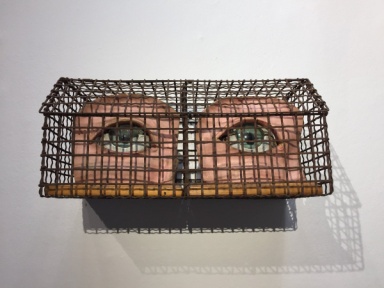 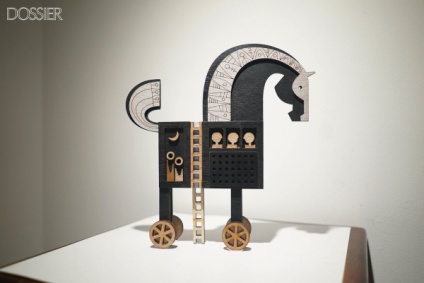 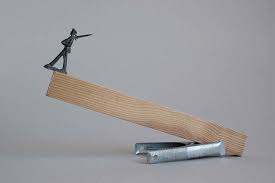 PROFESOR: MARÍA SOLEDAD RODRÍGUEZ HERRERA NIVEL : ENSEÑANZA MEDIA   CURSO: 2° MEDIOUNIDAD 2I :PROBLEMATICAS SOCIALES Y ESCULTURASASIGNATURA: ARTES VISUALESASIGNATURA: ARTES VISUALESSUB UNIDAD: EXPLORAR Y RECONOCER CÓMO LAS IDEAS Y SENTIMIENTOS PUEDEN EXPRESARSE A TRAVÉS DE IMÁGENES, ARTEFACTOS, ETC.OBJETIVO  DE APRENDIZAJE: ELABORAR UNA PROPUESTA ARTISTICA BIDIMENSIONAL ESCULTURAS DE ENSAMBLAJE,  A PARTIR DEL CORTO LA CARRERA MAS DIFICIL DEL MUNDO. OBJETIVO  DE APRENDIZAJE: ELABORAR UNA PROPUESTA ARTISTICA BIDIMENSIONAL ESCULTURAS DE ENSAMBLAJE,  A PARTIR DEL CORTO LA CARRERA MAS DIFICIL DEL MUNDO. OBJETIVO  DE APRENDIZAJE: ELABORAR UNA PROPUESTA ARTISTICA BIDIMENSIONAL ESCULTURAS DE ENSAMBLAJE,  A PARTIR DEL CORTO LA CARRERA MAS DIFICIL DEL MUNDO. 